 Reinhilde Jacobs – short personal CV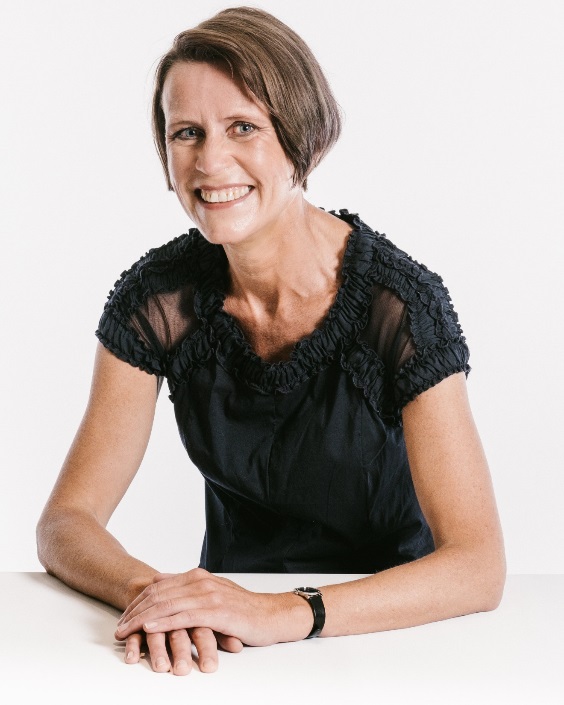 Reinhilde Jacobs is dentist (1990), Doctor in Dental Sciences (1993; PhD University of Leuven), periodontologist (1996; KU Leuven) and Master in Dental Radiology (2002; University of London). With a European fellowship (1994-1995), she performed postdoctoral research at the Dept Orthopaedics (prof B Rydevik, Salghrenska Sjukhuset, Göteborg) and at the Institute of Applied Biotechnology (prof P-I Brånemark), University of Gothenburg, Sweden. She is full professor at the University of  Leuven, visiting professor at Karolinska Institutet Stockholm (Sweden) and Dalian Medical University in China. R. Jacobs is coordinating the OMFS-IMPATH Research Group (www.omfsimpath.be) of the Department of Imaging & Pathology, meanwhile being responsible for research, education and clinical activities in dentomaxillofacial radiology (heading the dentomaxillofacial radiology center). She is Secretary General of the International Association of DentoMaxilloFacial Radiology and past president of the European Academy of DentoMaxilloFacial Radiology. She is section editor imaging of Clinical Oral Investigations and associate editor of European Journal of Oral Implantology, and Oral Radiology. She has received the D Collen Research Travel Award (1994), the IADR Young Investigators Award (1998) and the Belgian Joachim Award in the Odontostomatology (1999). In 2013, she received a Dr Honoris Causa at the "Iuliu Hatieganu" University of Medicine and Pharmacy in Cluj-Napoca. She is involved in many multidisciplinary and interuniversity research collaborations, with a specific focus on oral implant physiology and imaging research. She has been actively participating in European projects (ref. Pisa, Minosquare, Osteodent, SedentexCT and Dimitra). She is (co) author of 5 books and more than 240 publications in peer-reviewed journals  besides multiple invited lectures and publications in other journals or books.  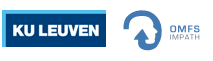 Prof. Reinhilde JacobsDepartment of Imaging & Pathology/ OMFS-IMPATH Research GroupKU Leuven – Group Biomedical Sciences | Oral and Maxillo-facial Surgery - UZ Leuven reinhilde.jacobs@uzleuven.be+32 16 332452|+ 32 16 332748  gbiomed.kuleuven.be/dep/DIP  Campus Sint-Rafaël | Kapucijnenvoer 33|  BE-3000  Leuven reinhilde.jacobs@uzleuven.be+32 16 332452|+ 32 16 332748  gbiomed.kuleuven.be/dep/DIP  Campus Sint-Rafaël | Kapucijnenvoer 33|  BE-3000  Leuven